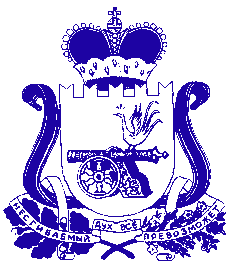 АДМИНИСТРАЦИЯ МУНИЦИПАЛЬНОГО ОБРАЗОВАНИЯ«ДЕМИДОВСКИЙ РАЙОН» СМОЛЕНСКОЙ ОБЛАСТИПОСТАНОВЛЕНИЕот  29.12.2023 №1141 			ПРОЕКТ		ПРОЕКТО внесении в изменений в муниципальнуюпрограмму «Модернизация объектов коммунального назначения на территории Демидовского городского поселения Демидовского района Смоленской области»В связи с перераспределением денежных средств, Администрация муниципального образования «Демидовский район» Смоленской областиПОСТАНОВЛЯЕТ:1. Внести в муниципальную программу «Модернизация объектов коммунального назначения на территории Демидовского городского поселения Демидовского района Смоленской области» утвержденную постановлением Администрации муниципального образования «Демидовский район» Смоленской области от 25.04.2019 № 237, (в редакции постановлений от 24.01.2020 № 58, от 11.08.2020 № 493, от 20.08.2020 № 509, от 01.03.02021 №117, от 14.04.2021 № 226, от 27.05.2021 № 299, от 24.12.2021 № 727, от 22.02.2022 № 90, от 24.03.2022 № 162, 09.08.2022 № 462, от 29.09.2022 № 546, от 27.12.2022 № 907, от 30.01.2023 №52, ОТ 24.04.2023 №336) следующие изменения:1.1. Паспорт муниципальной  программы изложить в следующей редакции:П А С П О Р Тмуниципальной  программы «Модернизация объектов коммунального назначения на территории Демидовского городского поселения Демидовского района Смоленской области» Основные положения1.2 Целевые показатели реализации муниципальной программы «Модернизация объектов коммунального назначения на территории Демидовского городского поселения Демидовского района Смоленской области»1.3. Раздел 4 Программы «Обоснование ресурсного обеспечения муниципальной Программы» изложить в следующей редакции:«4. Финансирование программных мероприятий осуществляется за счет средств областного, федерального и местного бюджетов.»Общий объем финансирования 52 820 134,37 рублей, из них:2019 - 2020 годы – 2 919 554, 00 рублей;2021 год – 1 774 025,00 рублей;2022 год – 38 207 329,97  рублей,2023 год – 9 619 225,40 рублей;2024 год – 150 000,00рублей;2025 год – 150 000,00 рублей.1.4. Приложение № 1 к Программе «Перечень программных мероприятий» изложить в новой редакции согласно приложению № 1.2. Разместить настоящее постановление на официальном сайте Администрации муниципального образования «Демидовский район» Смоленской области в информационно-телекоммуникационной сети «Интернет».3. Контроль за исполнением настоящего постановления возложить на заместителя Главы муниципального образования «Демидовский район» Смоленской области — начальника Отдела А.А. Романькова.Глава муниципального образования«Демидовский район» Смоленской области				       А.Ф. СеменовПриложение  №1к постановлению Администрации муниципального образования «Демидовский район» Смоленской области от 29.12.2023  № 1141Приложение №1к муниципальной программе «Модернизация объектов коммунального назначения на территории Демидовского городского поселения Демидовского района Смоленской области»СВЕДЕНИЯо финансировании структурных элементов муниципальной программы «Модернизация объектов коммунального назначения на территории Демидовского городского поселения Демидовского района Смоленской области»Ответственный исполнитель 
муниципальной программыОтдел городского хозяйства Администрации муниципального образования «Демидовский район» Смоленской областиПериод реализацииЭтап I: 2019 - 2021 годы;Этап II: 2022 - 2025 годыЦель муниципальной  программы Повышение надежности и эффективности работы объектов коммунального назначенияРегиональные проекты, реализуемые в рамках муниципальной  программыВ рамках муниципальной программы реализуются региональный проект  «Чистая вода»Объемы финансового обеспечения за весь период реализацииОбщий объем финансирования составляет –52 820 134,37 рублей, из них:2019 - 2021 годы – 4 693 579,00 рублей;2022 год -  38 207 329,97  рублей, из них:2023 год -  9 619 225,40 рублей, из них:средства федерального бюджета -0,00 рублей;средства областного бюджета – 9 399 965,40 рублей;средства местного бюджета   219 260,00 рублей;2024 год – 150 000,00 рублей, из них:средства федерального бюджета – 0,00 рублей;средства областного бюджета – 0,00 рублей;средства местного бюджета – 150 000,00 рублей;2025 год – 150 000,00 рублей, из них:средства федерального бюджета – 0,00 рублей;средства областного бюджета – 0,00 рублей;средства местного бюджета – 150 000,00 рублей№ п/пЦелевые показателиПланируемое значение показателей (на очередной финансовый год и плановый период)Планируемое значение показателей (на очередной финансовый год и плановый период)Планируемое значение показателей (на очередной финансовый год и плановый период)№ п/пЦелевые показатели2023 год2024 год2025 год1.Количество аварий и инцидентов при выработке, транспортировке и распределении коммунального ресурса в том числе (шт.):- на системах централизованного водоснабжения;- на системах водоотведения0002.Количество модернизированных и реконструированных объектов водоснабжения, введенных в эксплуатацию (шт.)1103.Количество модернизированных и реконструированных объектов водоотведения, введенных в эксплуатацию (шт.)0004.Количество капитального отремонтированных объектов водоснабжения и водоотведения1005.Количество разработанной проектно-сметной документации на капитальный ремонт объектов водоснабжения (шт.)2116.Количество построенных объектов водоснабжения и водоотведения (шт.)100№ п/п№ п/пНаименование Наименование Участник муниципальнойпрограммыУчастник муниципальнойпрограммыИсточник финансового обеспечения (расшифровать)Источник финансового обеспечения (расшифровать)Объем финансирования (тыс.руб.)Объем финансирования (тыс.руб.)Объем финансирования (тыс.руб.)Объем финансирования (тыс.руб.)Объем финансирования (тыс.руб.)Объем финансирования (тыс.руб.)Объем финансирования (тыс.руб.)Объем финансирования (тыс.руб.)№ п/п№ п/пНаименование Наименование Участник муниципальнойпрограммыУчастник муниципальнойпрограммыИсточник финансового обеспечения (расшифровать)Источник финансового обеспечения (расшифровать)ВсегоВсегоочередной финансовый год(2023г)очередной финансовый год(2023г)1-й год планового периода(2024г)1-й год планового периода(2024г)1-й год планового периода(2024г)2-й год планового периода(2025г)1122334455667778Выполнение Регионального проекта «Чистая вода»Выполнение Регионального проекта «Чистая вода»Выполнение Регионального проекта «Чистая вода»Выполнение Регионального проекта «Чистая вода»Выполнение Регионального проекта «Чистая вода»Выполнение Регионального проекта «Чистая вода»Выполнение Регионального проекта «Чистая вода»Выполнение Регионального проекта «Чистая вода»Выполнение Регионального проекта «Чистая вода»Выполнение Регионального проекта «Чистая вода»Выполнение Регионального проекта «Чистая вода»Выполнение Регионального проекта «Чистая вода»Выполнение Регионального проекта «Чистая вода»Выполнение Регионального проекта «Чистая вода»Выполнение Регионального проекта «Чистая вода»Выполнение Регионального проекта «Чистая вода»Строительство и реконструкция (модернизация) объектов питьевого водоснабжения (Реконструкция водозаборных сооружений по ул. Мира и водопроводных сетей в г. Демидов Смоленской областиСтроительство и реконструкция (модернизация) объектов питьевого водоснабжения (Реконструкция водозаборных сооружений по ул. Мира и водопроводных сетей в г. Демидов Смоленской областиОтдел городского хозяйства Администрации муниципального образования «Демидовский район» Смоленской областиОтдел городского хозяйства Администрации муниципального образования «Демидовский район» Смоленской областиместный бюджетобластной бюджетфедеральный бюджетместный бюджетобластной бюджетфедеральный бюджет00000097,49302,5097,49302,50000000000000000Итого по комплексу мероприятийИтого по комплексу мероприятийИтого по комплексу мероприятий9399,99399,99399,99399,9000001. Комплекс процессных мероприятий «Модернизация систем водоснабжения»1. Комплекс процессных мероприятий «Модернизация систем водоснабжения»1. Комплекс процессных мероприятий «Модернизация систем водоснабжения»1. Комплекс процессных мероприятий «Модернизация систем водоснабжения»1. Комплекс процессных мероприятий «Модернизация систем водоснабжения»1. Комплекс процессных мероприятий «Модернизация систем водоснабжения»1. Комплекс процессных мероприятий «Модернизация систем водоснабжения»1. Комплекс процессных мероприятий «Модернизация систем водоснабжения»1. Комплекс процессных мероприятий «Модернизация систем водоснабжения»1. Комплекс процессных мероприятий «Модернизация систем водоснабжения»1. Комплекс процессных мероприятий «Модернизация систем водоснабжения»1. Комплекс процессных мероприятий «Модернизация систем водоснабжения»1. Комплекс процессных мероприятий «Модернизация систем водоснабжения»1. Комплекс процессных мероприятий «Модернизация систем водоснабжения»1. Комплекс процессных мероприятий «Модернизация систем водоснабжения»1. Комплекс процессных мероприятий «Модернизация систем водоснабжения»1.1.1.1.Капитальные вложения в объекты государственной (муниципальной) собственностиКапитальные вложения в объекты государственной (муниципальной) собственностиОтдел городского хозяйства Администрации муниципального образования «Демидовский район» Смоленской областиОтдел городского хозяйства Администрации муниципального образования «Демидовский район» Смоленской областиместный бюджетместный бюджет100,0100,00,00,050,050,050,050,0Итого по комплексу мероприятийИтого по комплексу мероприятийИтого по комплексу мероприятийИтого по комплексу мероприятий100,0100,00,00,050,050,050,050,02. Комплекс процессных мероприятий «Модернизация систем водоотведения»2. Комплекс процессных мероприятий «Модернизация систем водоотведения»2. Комплекс процессных мероприятий «Модернизация систем водоотведения»2. Комплекс процессных мероприятий «Модернизация систем водоотведения»2. Комплекс процессных мероприятий «Модернизация систем водоотведения»2. Комплекс процессных мероприятий «Модернизация систем водоотведения»2. Комплекс процессных мероприятий «Модернизация систем водоотведения»2. Комплекс процессных мероприятий «Модернизация систем водоотведения»2. Комплекс процессных мероприятий «Модернизация систем водоотведения»2. Комплекс процессных мероприятий «Модернизация систем водоотведения»2. Комплекс процессных мероприятий «Модернизация систем водоотведения»2. Комплекс процессных мероприятий «Модернизация систем водоотведения»2. Комплекс процессных мероприятий «Модернизация систем водоотведения»2. Комплекс процессных мероприятий «Модернизация систем водоотведения»2. Комплекс процессных мероприятий «Модернизация систем водоотведения»2. Комплекс процессных мероприятий «Модернизация систем водоотведения»2.12.1Капитальные вложения в объекты государственной (муниципальной) собственностиКапитальные вложения в объекты государственной (муниципальной) собственностиОтдел городского хозяйства Администрации муниципального образования «Демидовский район» Смоленской областиОтдел городского хозяйства Администрации муниципального образования «Демидовский район» Смоленской областиместный бюджетместный бюджет200,0200,00,00,0100,0100,0100,0100,0Итого по комплексу мероприятийИтого по комплексу мероприятийИтого по комплексу мероприятийИтого по комплексу мероприятий300,0300,0100,0100,0100,0100,0100,0100,03. Комплекс процессных мероприятий  «Передача объектам Российской Федерации полномочий, оказывающих существенное влияние на региональное социально-экономическое развитие»3. Комплекс процессных мероприятий  «Передача объектам Российской Федерации полномочий, оказывающих существенное влияние на региональное социально-экономическое развитие»3. Комплекс процессных мероприятий  «Передача объектам Российской Федерации полномочий, оказывающих существенное влияние на региональное социально-экономическое развитие»3. Комплекс процессных мероприятий  «Передача объектам Российской Федерации полномочий, оказывающих существенное влияние на региональное социально-экономическое развитие»3. Комплекс процессных мероприятий  «Передача объектам Российской Федерации полномочий, оказывающих существенное влияние на региональное социально-экономическое развитие»3. Комплекс процессных мероприятий  «Передача объектам Российской Федерации полномочий, оказывающих существенное влияние на региональное социально-экономическое развитие»3. Комплекс процессных мероприятий  «Передача объектам Российской Федерации полномочий, оказывающих существенное влияние на региональное социально-экономическое развитие»3. Комплекс процессных мероприятий  «Передача объектам Российской Федерации полномочий, оказывающих существенное влияние на региональное социально-экономическое развитие»3. Комплекс процессных мероприятий  «Передача объектам Российской Федерации полномочий, оказывающих существенное влияние на региональное социально-экономическое развитие»3. Комплекс процессных мероприятий  «Передача объектам Российской Федерации полномочий, оказывающих существенное влияние на региональное социально-экономическое развитие»3. Комплекс процессных мероприятий  «Передача объектам Российской Федерации полномочий, оказывающих существенное влияние на региональное социально-экономическое развитие»3. Комплекс процессных мероприятий  «Передача объектам Российской Федерации полномочий, оказывающих существенное влияние на региональное социально-экономическое развитие»3. Комплекс процессных мероприятий  «Передача объектам Российской Федерации полномочий, оказывающих существенное влияние на региональное социально-экономическое развитие»3. Комплекс процессных мероприятий  «Передача объектам Российской Федерации полномочий, оказывающих существенное влияние на региональное социально-экономическое развитие»3. Комплекс процессных мероприятий  «Передача объектам Российской Федерации полномочий, оказывающих существенное влияние на региональное социально-экономическое развитие»3. Комплекс процессных мероприятий  «Передача объектам Российской Федерации полномочий, оказывающих существенное влияние на региональное социально-экономическое развитие»3.1.3.1.Капитальный ремонт шахтных колодцев:г. Демидов, ул. Гуреевская;г. Демидов, ул. Рябиновая;г. Демидов, ул. Гобзянско-НабережнаяКапитальный ремонт шахтных колодцев:г. Демидов, ул. Гуреевская;г. Демидов, ул. Рябиновая;г. Демидов, ул. Гобзянско-НабережнаяОтдел городского хозяйства Администрации муниципального образования «Демидовский район» Смоленской областиОтдел городского хозяйства Администрации муниципального образования «Демидовский район» Смоленской областиместный бюджетобластной бюджетместный бюджетобластной бюджет2,2217,12,2217,12,2217,12,2217,100000000Итого по комплексу мероприятийИтого по комплексу мероприятийИтого по комплексу мероприятийИтого по комплексу мероприятийХХХХ219,3219,3219,3219,30,00,00,00,0Всего по мероприятиямВсего по мероприятиямВсего по мероприятиямВсего по мероприятиямХХХХ9919,29919,29619,29619,2150,0150,0150,0150,0